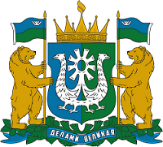 ДЕПАРТАМЕНТ СОЦИАЛЬНОГО РАЗВИТИЯХАНТЫ-МАНСИЙСКОГО АВТОНОМНОГО ОКРУГА – ЮГРЫ(ДЕПСОЦРАЗВИТИЯ ЮГРЫ)ПРИКАЗ«О внесении изменений в приказ Депсоцразвития Югры от 28 февраля 2023 года № 2-нп «Об утверждении порядков предоставления субсидий юридическим лицам независимо от их организационно-правовой формы, индивидуальным предпринимателям»г. Ханты-Мансийск«____» ________ 2023 г.							№ ___-нпВ соответствии с Бюджетным кодексом Российской Федерации, постановлением Правительства Российской Федерации от 18 сентября 2020 года № 1492 «Об общих требованиях к нормативным правовым актам, муниципальным правовым актам, регулирующим предоставление субсидий, в том числе грантов в форме субсидий, юридическим лицам, индивидуальным предпринимателям, а также физическим 
лицам – производителям товаров, работ, услуг, и о признании утратившими силу некоторых актов Правительства Российской Федерации и отдельных положений некоторых актов Правительства Российской Федерации», постановлением Правительства Ханты-Мансийского автономного округа – Югры от 20 января 2023 года № 17-п 
«О предоставлении субсидий из бюджета Ханты-Мансийского автономного округа – Югры, в том числе грантов в форме субсидий, юридическим лицам, индивидуальным предпринимателям, физическим лицам – производителям товаров, работ, услуг, некоммерческим организациям»:  п р и к а з ы в а ю:Внести в приказ Депсоцразвития Югры от 28 февраля 2023 года № 2-нп «Об утверждении порядков предоставления субсидий юридическим лицам независимо от их организационно-правовой формы, индивидуальным предпринимателям» следующие изменения:1.1. В преамбуле после слов «услуг, некоммерческим организациям,» слова «не являющимся государственными учреждениями» исключить.1.2. В пункте 1:1.2.1. Подпункт 1.3. изложить в следующей редакции:«1.3. Формы документов:1.3.1. Заявления о предоставлении субсидии (приложение 3);1.3.2. Информации о планируемых расходах на оплату труда (приложение 4);1.3.3. Акта сдачи-приемки оказанных социальных услуг к договору 
о предоставлении социальных услуг (приложение 5);1.3.4. Отчета об оказании социальных услуг получателям социальных (приложение 6);1.3.5. Уведомления об отказе в предоставлении субсидии (приложение 7);1.3.6. Акта сдачи-приемки оказанных социальных услуг 
по сертификату на оплату социальных услуг (приложение 8);1.3.7. Заявки на участие в конкурсном отборе на предоставление субсидии из бюджета Ханты-Мансийского автономного округа – Югры социально-ориентированным некоммерческим организациям 
Ханты-Мансийского автономного округа – Югры, не являющимся государственными (муниципальными) учреждениями, на финансовое обеспечение затрат, связанных с предоставлением социальных услуг 
в сфере социального обслуживания, которая включает в себя согласие 
на публикацию (размещение) в информационно-телекоммуникационной сети «интернет» информации об организации, о подаваемой организацией заявке и об иной информации об организации, связанной с конкурсным отбором (приложение 9).».1.2.2. Подпункты 1.4. – 1.7. исключить. 	1.3. В приложении 1:	1.3.1. В пункте 4: 1.3.1.1. Абзац первый изложить в следующей редакции:«4. Требования, которым должны соответствовать поставщики социальных услуг на дату проведения проверки.:»;1.3.1.2. Абзац пятый изложить в следующей редакции:«не являться иностранными юридическими лицами, в том числе местом регистрации которых является государство или территория, включенные в утверждаемый Министерством финансов Российской Федерации перечень государств и территорий, используемых для промежуточного (офшорного) владения активами в Российской Федерации (далее – офшорные компании), а также российскими юридическими лицами, в уставном (складочном) капитале которых доля прямого или косвенного (через третьих лиц) участия офшорных компаний 
в совокупности превышает 25 процентов (если иное не предусмотрено законодательством Российской Федерации). При расчете доли участия офшорных компаний в капитале российских юридических лиц не учитывается прямое и (или) косвенное участие офшорных компаний 
в капитале публичных акционерных обществ (в том числе со статусом международной компании), акции которых обращаются на организованных торгах в Российской Федерации, а также косвенное участие таких офшорных компаний в капитале других российских юридических лиц, реализованное через участие в капитале указанных публичных акционерных обществ;».1.3.2. В пункте 5:1.3.2.1. В абзаце первом слова «(по состоянию на первое число квартала, в котором представлено заявление)» исключить;1.3.2.2. В абзаце втором слово «Департамент» заменить на слово «Управление».1.3.3. В пункте 6:1.3.3.1. Абзац первый изложить в следующей редакции:«Субсидию предоставляет Управление, являющееся структурным подразделением Департамента, осуществляющего функции главного распорядителя бюджетных средств, до которого в соответствии 
с бюджетным законодательством Российской Федерации как получателя бюджетных средств доведены в установленном порядке лимиты бюджетных обязательств на предоставление субсидии.».1.3.3.2. Абзац второй пункта 6 изложить в следующей редакции:«В случае уменьшения главному распорядителю как получателю бюджетных средств ранее доведенных лимитов бюджетных обязательств, приводящего к невозможности предоставления субсидии в размере, определенном в соглашении Управлением заключается дополнительное соглашение к соглашению с поставщиком социальных услуг, либо соглашение расторгается при недостижении согласия по новым условиям.».1.3.4. В пункте 7: 1.3.4.1. В абзаце втором слова «а также согласие на проверку органами государственного (муниципального) финансового контроля 
в части соблюдения получателем субсидии порядка и условий предоставления субсидии в соответствии со статьями 268.1, 269.2 Бюджетного кодекса Российской Федерации по форме» исключить.1.3.4.2. Абзац четвертый изложить в следующей редакции:«информацию о планируемых расходах на оплату труда с начислениями на выплаты по оплате труда работников, непосредственно оказывающих социальные услуги, за счет субсидии, а также доходов от взимания платы с получателей социальных услуг в сфере социального обслуживания по форме, установленной Департаментом. Поставщик социальных услуг обязан не   менее 75% общего объема субсидии направлять на оплату труда с начислениями работникам, непосредственно оказывающим социальные услуги,  по форме согласно приложению 4 к настоящему приказу;».1.3.4.3. Абзац восьмой изложить в следующей редакции:«б) акт сдачи-приемки оказанных социальных услуг в соответствии 
с сертификатом по форме согласно приложению 8 к настоящему приказу;».1.3.4.4. После абзаца пятнадцатого дополнить абзацем следующего содержания:«Предоставление субсидии поставщику осуществляется на основании документов, указанных в настоящем пункте Порядка, 
и предоставленных не позднее месяца, следующего за месяцем, в котором оказаны социальные услуги.»;1.3.5. В пункте 8:1.3.5.1. В абзаце втором слова «(при наличии технической возможности)» исключить;1.3.5.2. Абзац третий изложить в следующей редакции:«Документы, указанные в пункте 7 настоящего Порядка, поставщик социальных услуг представляет в Управление посредством единого портала, открытой части государственной информационной системы Ханты-Мансийского автономного округа – Югры «Прикладное программное обеспечение «Автоматизированная система обработки информации» (далее – Портал социальных услуг), непосредственно, по почте, электронной почте в течение 30 календарных дней со дня размещения объявления.»;1.3.6. Абзац первый пункта 9 после слов «поступления документов» дополнить словами «(в том числе посредством Портала социальных услуг)».   1.3.7. Пункт 10 дополнить абзацем следующего содержания:«предоставление документов, указанных в пункте 7 настоящего Порядка, позднее месяца, следующего за месяцем, в котором оказаны социальные услуги.».1.3.8. В пункте 11:1.3.8.1. Абзац первый подпункта 11.1 после слов «поставщику социальных услуг» дополнить словами «по почте, на электронный адрес или посредством Портала социальных услуг»;1.3.8.2. Абзац второй подпункта 11.1 после слов «с доработанными документами» дополнить словами «по почте, электронной почте, посредством единого портала, Портала социальных услуг.»;1.3.8.3. Подпункт 11.2 изложить в следующей редакции:«При принятии решения о предоставлении субсидии Управление 
в течение 1 рабочего дня со дня утверждения приказа о предоставлении субсидии направляет (нарочно или почтовым отправлением 
с уведомлением, по адресу, указанному в заявлении или посредством Портала социальных услуг) соглашение.»;1.3.9. В пункте 12 слова «(при наличии технической возможности)» исключить;1.3.10. Абзац первый пункта 13 после слов «(далее - информационная система)» дополнить словами «в течение 1 рабочего дня со дня утверждения приказа о предоставлении субсидии.».1.3.11. В пункте 14:1.3.11.1. Абзац первый изложить в следующей редакции:«Поставщик социальных услуг в течение 3 рабочих дней со дня получения соглашения нарочно, посредством почтовой связи, Портала социальных услуг, подписывает его, и направляет в адрес Управления.».1.3.11.2. Абзац второй исключить.1.3.12. Пункт 17 после слов «направляет в письменной форме» дополнить словами «по почте, на электронный адрес, или посредством Портала социальных услуг,».1.4. В приложении 2:1.4.1. В пункте 5:1.4.1.1. Абзац первый изложить в следующей редакции:«Субсидию предоставляет Управление социальной защиты населения, опеки и попечительства Департамента, находящимся по месту предоставления социальных услуг (далее – Управление), являющееся структурным подразделением Департамента, осуществляющего функции главного распорядителя бюджетных средств, до которого в соответствии с бюджетным законодательством Российской Федерации как получателя бюджетных средств доведены в установленном порядке лимиты бюджетных обязательств на предоставление субсидии на соответствующий финансовый год и плановый период, на основании соглашения, заключенного между Организацией и Управлением по форме, утвержденной Департаментом финансов автономного округа.».1.4.1.2. Абзац второй изложить в следующей редакции:«В случае уменьшения главному распорядителю как получателю бюджетных средств ранее доведенных лимитов бюджетных обязательств, приводящего к невозможности предоставления субсидии в объеме, определенном в соглашении, Управлением заключается дополнительное соглашение к соглашению с Организацией, либо соглашение расторгается при недостижении согласия по новым условиям.».1.4.2. В пункте 7:1.4.2.1. Абзац второй пункта 7 исключить;1.4.2.2. После абзаца 5 дополнить абзацем следующего содержания:«Управление в течение 1 рабочего дня, со дня подачи заявки на конкурс, проверяет Организацию на соответствие указанным критериям.».1.4.3. Абзац первый пункта 8 изложить в следующей редакции:«8. Обязательные условия для Организаций, заключивших соглашение на предоставление субсидии по результатам конкурса:».1.4.4. В пункте 9:1.4.4.1. Абзац первый пункта 9 изложить в следующей редакции: «9. Требования, которым должны соответствовать Организации на дату проведения проверки:».1.4.4.2. Абзац пятый изложить в следующей редакции:«не являться иностранными юридическими лицами, в том числе местом регистрации которых является государство или территория, включенные в утверждаемый Министерством финансов Российской Федерации перечень государств и территорий, используемых для промежуточного (офшорного) владения активами в Российской Федерации (далее – офшорные компании), а также российскими юридическими лицами, в уставном (складочном) капитале которых доля прямого или косвенного (через третьих лиц) участия офшорных компаний в совокупности превышает 25 процентов (если иное не предусмотрено законодательством Российской Федерации). При расчете доли участия офшорных компаний в капитале российских юридических лиц не учитывается прямое и (или) косвенное участие офшорных компаний в капитале публичных акционерных обществ (в том числе со статусом международной компании), акции которых обращаются на организованных торгах в Российской Федерации, а также косвенное участие таких офшорных компаний в капитале других российских юридических лиц, реализованное через участие в капитале указанных публичных акционерных обществ;».1.4.5. В пункте 12:1.4.5.1. Абзац первый изложить в следующей редакции:«12. Объявление о проведении конкурса (далее – объявление) 
с указанием информации, предусмотренной подпунктом «б» пункта 4 общих требований к нормативным правовым актам, муниципальным правовым актам, регулирующим предоставление субсидий, в том числе грантов в форме субсидий, юридическим лицам, индивидуальным предпринимателям, а также физическим лицам – производителям товаров, работ, услуг, утвержденными постановлением Правительства Российской Федерации от 18 сентября 2020 года № 1492, не позднее 10 рабочих дней до начала приема заявок размещается на едином портале.»;1.4.5.2. Абзац второй изложить в следующей редакции:«Одновременно информацию о конкурсе представляют директору Департамента для последующего направления объявления в Департамент молодежной политики, гражданских инициатив и внешних связей 
Ханты-Мансийского автономного округа – Югры с целью размещения на электронном сервисе для некоммерческих организаций «Единый личный кабинет активиста».1.4.6. В абзаце втором пункта 13 слова «в пунктах 7, 8, 9» заменить на слова «в пунктах 7, 9».1.4.7. В пункте 14:1.4.7.1. Абзац первый пункта 14 изложить в следующей редакции:«14. Для участия в конкурсе Организации представляют заявку, по форме согласно приложению 9 к настоящему приказу, одним из следующих способов:»;1.4.7.2. Абзац третий после слов «в электронной форме» дополнить словами «посредством Портала социальных услуг.».1.4.8. В пункте 16:1.4.8.1. В абзаце втором пункта 16 слово «Департаментом» заменить словами «приказом Управления;».1.4.8.2. Абзац третий исключить.1.4.8.3. Абзац семь изложить в следующей редакции:«Организация не в праве за счет субсидии осуществлять расходы:»1.4.9. В абзаце восемь пункта 17 слово «Департамент» заменить на слово «Управление». 1.4.10. Пункт 18 дополнить абзацем следующего содержания:«Изменение ранее поданной заявки не допускается, повторные заявки не регистрируются, и не принимаются в учет.».1.4.11. Пункт 19 после слов «в пункте 16 настоящего Порядка» дополнить словами «(в том числе направленные посредством Портала социальных услуг)».1.4.12. В пункте 22:1.4.12.1. В абзаце втором слова «пунктами 7, 8, 9» заменить на слова «пунктами 7, 9».1.4.12.2. После абзаца шестого дополнить абзацем следующего содержания:«Управление в течение 3 рабочих дней со дня окончания приема заявок осуществляет проверку на соответствие требований указанных в настоящем пункте.».1.4.12.3. Абзац семь пункта 22 изложить в следующей редакции:«В течение 2 рабочих дней со дня принятия решения об отклонении заявки Управление направляет почтовым отправлением или посредством Портала социальных услуг Организации соответствующее мотивированное уведомление.».1.4.13. В абзаце втором пункта 26 слова «на региональном информационном портале гражданского общества Югры «Югражданин.РФ», интернет-ресурсе «Грантгубернатора.рф».» заменить словами «на электронном сервисе для некоммерческих организаций «Единый личный кабинет активиста.».1.4.14. В пункте 27 после слов «на конкурс одной заявки» дополнить словами «, при отсутствии обстоятельств указанных в пункте 22 настоящего Порядка».1.4.15. Абзац третий пункта 28 слова изложить в следующей редакции:«Организация в срок не позднее 3 рабочих дней со дня получения соглашения, в том числе посредством Портала социальных услуг подписывает его и представляет в Управление.».1.4.16. Абзац третий пункта 32 после слов «количество обслуженных граждан» дополнить словами «, получивших услуги в полном объеме.». 1.4.17. В пункте 33:1.4.17.1. Абзац четвертый после слов «предыдущего года направляет» дополнить словами «на электронный адрес поставщика или посредством Портала социальных услуг»;1.4.17.2. Абзац пятый после слов «мотивированного уведомления» дополнить словами «на электронный адрес или посредством Портала социальных услуг».1.5. Приложение 4 изложить в следующей редакции:«Приложение 4к приказу Департамента социальногоразвития Ханты-Мансийскогоавтономного округа – Югрыот «28» февраля 2023 г. № 2-нпФорма Информация о планируемых расходах на оплату трудаНаименование поставщика социальных услуг ____________________<*>информация о планируемых расходах на оплату труда с начислениями на выплаты по оплате труда работников рассчитывается от общего объема субсидии за исключением затрат на оказание следующих социальных услуг:предоставление площади жилых помещений согласно нормативам, утвержденным Правительством автономного округа;обеспечение питанием согласно нормативам, утвержденным Правительством автономного округа;предоставление помещений для проведения социально-реабилитационных мероприятий, культурного и бытового обслуживания;предоставление в пользование мебели.<**> в соответствии с пунктом 7 приложения 1 к настоящему приказу (подтверждающие документы представляются негосударственным поставщиком по запросу, в случае поступления обращений от работников, непосредственно оказывающих социальные услуги, о низком уровне заработной платы или при проведении проверок соблюдения поставщиками социальных услуг порядка и условий предоставления субсидии).Приложение (перечень подтверждающих документов):________________________________________________________________________________________________________________________________________________________________________________________________Наименование должностируководителя организации, являющейся поставщикомсоциальных услуг                   ____________     _________________________                                                                      (подпись)                             (расшифровка подписи)«____»______________20___ г.».1.6. В приложении 5 после строки:«Исполнитель: ___________      _____________     ________________                                                                (должность)                        (подпись)                              (расшифровка подписи)»Дополнить строкой следующего содержания:	«Заказчик: ____________   _______________________                                                             (подпись)                              (расшифровка подписи)».1.7. Дополнить приказ приложением 8 следующего содержания:«Приложение 8к приказу Департамента социальногоразвития Ханты-Мансийскогоавтономного округа – Югрыот «28» февраля 2023 г. № 2-нпФормаАкт сдачи-приемки оказанных социальных услуг от_________20 ___г. 
в соответствии с сертификатомот _____________20__г. №________Исполнитель: _____________________________________________________________(организационно-правовая форма, наименование)Заказчик __________________________________________________________________(фамилия, имя, отчество, дата рождения, паспортные данные)в лице законного представителя___________________________________________(фамилия, имя, отчество, дата рождения, паспортные данные)Исполнитель в период с «___»________20__г. по «____»_________20___г. выполнил обязательства по оказанию услуг (работ)Исполнитель: _____________       _________________	     ________________                                                 (должность)                                     (подпись)                                (расшифровка подписи)Заказчик: _______________    _______________________                                            (подпись)                              (расшифровка подписи)                                                              ».1.8. Дополнить приказ приложением 9 следующего содержания:«Приложение 9к приказу Департамента социальногоразвития Ханты-Мансийскогоавтономного округа – Югрыот «28» февраля 2023 г. № 2-нпФорма Управление социальной защиты населения, опеки и попечительства _________________________________________________________                              (наименование территории)Заявка на участие в конкурсном отборе на предоставление субсидии из бюджета Ханты-Мансийского автономного округа – Югры социально-ориентированным некоммерческим организациям Ханты-Мансийского автономного округа – Югры, 
не являющимся государственными (муниципальными) учреждениями, на финансовое обеспечение затрат, связанных с предоставлением социальных услуг в сфере социального обслуживания, которая включает в себя согласие на публикацию (размещение) в информационно-телекоммуникационной сети «интернет» информации об организации, о подаваемой организацией заявке и об иной информации 
об организации, связанной с конкурсным отборомИзучив Порядок предоставления субсидии социально ориентированным некоммерческим организациям Ханты-Мансийского автономного округа - Югры, не являющимся государственными (муниципальными) учреждениями, на финансовое обеспечение затрат, связанных с предоставлением социальных услуг в сфере социального обслуживания, утвержденного Приказом Депсоцразвития Югры от 28.02.2023 № 2-нп (далее - Порядок), и принимая установленные в нем требования и условия конкурса, __________________________________________________________________________(наименование организации- участника конкура, ИНН)В лице_____________________________________________________________________(должность, Ф.И.О. руководителя)направляет документы и материалы для участия в конкурсном отборе на предоставление субсидии из бюджета Ханты-Мансийского автономного округа – Югры социально-ориентированным некоммерческим организациям Ханты-Мансийского автономного округа – Югры, не являющимся государственными (муниципальными) учреждениями, на финансовое обеспечение затрат, связанных с предоставлением социальных услуг в сфере социального обслуживания в 20___ году___________________________________________________________________________указать объем социальной услуги, по которым заявляется организация- участник конкура (в соответствии с пунктом 6 Порядка)Сообщаю, что по состоянию на «__» _________ 20_____________________________________________________________________________(наименование организации - участника конкурса)соответствует критериям  и требованиям Порядка:предоставляет социальные услуги в сфере социального обслуживания гражданам, признанным нуждающимися в социальном обслуживании в соответствии с законодательством Российской Федерации и законодательством автономного округа о социальном обслуживании; осуществляет деятельность на территории автономного округа;не имеет неисполненной обязанности по уплате налогов, сборов, страховых взносов, пеней, штрафов, процентов, подлежащих уплате в соответствии с законодательством Российской Федерации о налогах и сборах; не имеет просроченную задолженность по возврату в бюджет автономного округа субсидий, бюджетных инвестиций, предоставленных в том числе в соответствии с иными правовыми актами, а также иную просроченную (неурегулированную) задолженность перед автономным округом; не находиться в процессе реорганизации (за исключением реорганизации в форме присоединения к юридическому лицу, участвующему в отборе, другого юридического лица), ликвидации, в отношении них не введена процедура банкротства, их деятельность не приостановлена в порядке, предусмотренном законодательством Российской Федерации; не являться иностранными юридическими лицами, в том числе местом регистрации которых является государство или территория, включенные в утверждаемый Министерством финансов Российской Федерации перечень государств и территорий, используемых для промежуточного (офшорного) владения активами в Российской Федерации (далее - офшорные компании), а также российскими юридическими лицами, в уставном (складочном) капитале которых доля прямого или косвенного (через третьих лиц) участия офшорных компаний в совокупности превышает 25 процентов (если иное не предусмотрено законодательством Российской Федерации); не имеет в реестре дисквалифицированных лиц сведений о дисквалифицированных руководителе, членах коллегиального исполнительного органа, лице, исполняющем функции единоличного исполнительного органа, или главном бухгалтере Организации, являющейся юридическим лицом; не находиться в перечне организаций и физических лиц, в отношении которых имеются сведения об их причастности к экстремистской деятельности или терроризму, либо в перечне организаций и физических лиц, в отношении которых имеются сведения об их причастности к распространению оружия массового уничтожения; не получать средства из бюджета автономного округа на основании иных нормативных правовых актов на указанную в настоящем Порядке цель; основные цели и задачи, содержащиеся в уставе организации, соответствуют требованиям статьи 4 Закона автономного округа от 16 декабря 2010 года № 229-оз «О поддержке региональных социально ориентированных некоммерческих организаций, осуществляющих деятельность в Ханты-Мансийском автономном округе – Югре». Прилагаю следующие документы: _____________________________________________________________ _____________________________________________________________ Подтверждаю, что сведения, указанные в заявке и прилагаемых к ней документах, являются достоверными. Участник конкурса (уполномоченный представитель) ____________________/ _____________________          подпись			расшифровка подписи             МП».Директор Департамента 						Т.А.Пономарева№ п/пОбъем субсидии согласно сданной отчетности, руб.Объем субсидии за исключением затрат на оказание социальных услуг<*>, руб.Расходы на оплату труда работников, непосредственно оказывающих социальные услуги, с начислениями за счет субсидии, 
а также доходов от взимания платы с получателей социальных услуг <**>12гр.3 = гр. 2 – расходы на соц. услуги <*>гр. 4 = гр. 3 *75/1001№ п/пНаименование услуги (подуслуги)Количество услуг, предусмотренное сертификатомКоличество фактически предоставленных услуг/фактически затраченных минутКоличество фактически предоставленных услуг/фактически затраченных минутСумма сертификата (руб.)Сумма сертификата (руб.)Сумма сертификата (руб.)№ п/пНаименование услуги (подуслуги)Количество услуг, предусмотренное сертификатомминутуслугСумма сертификата (руб.)Сумма сертификата (руб.)Сумма сертификата (руб.)1.Х Х Х 2.Х Х Х 3.Х Х Х 4,Х Х Х 5.Х Х Х 6.Х Х Х 7.Х Х Х ИТОГО:ИТОГО:ХХХна общую сумму________________________________ рублей ____________ копеек(цифрами и прописью)ДатаПодписьРасшифровка подписиПодтверждаю согласие на публикацию (размещение)в информационно-телекоммуникационной сети «Интернет» информации об организации, о подаваемой организацией заявке и об иной информации об организации, связанной с конкурсным отбором